ФОТООТЧЕТ НЕДЕЛИ «ЗНАЙ И УВАЖАЙ ПДД» В РАЗНОВОЗРАСТНОЙ ГРУППЕ «СОЛНЫШКО»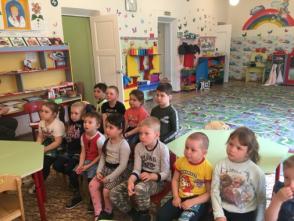 Беседа «Кто такие пассажиры и водители?»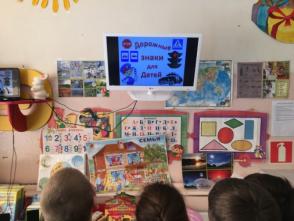 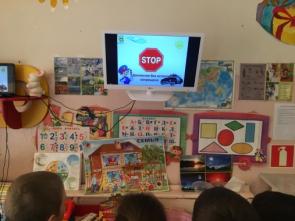 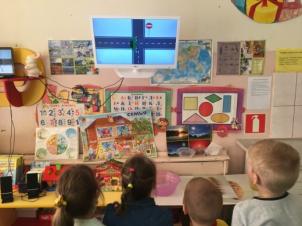 Просмотр презентации «Дорожные знаки»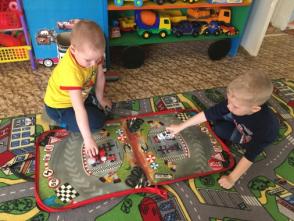 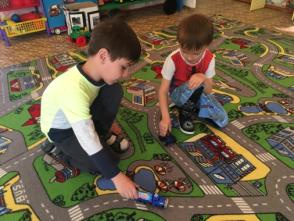 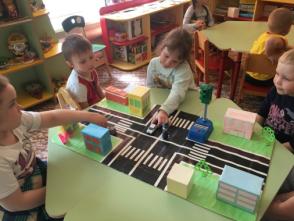 Игра на макете ПДД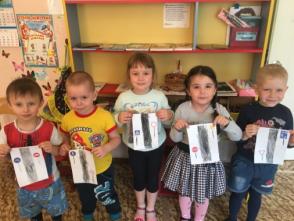 Аппликация «Знаки на нашей улице»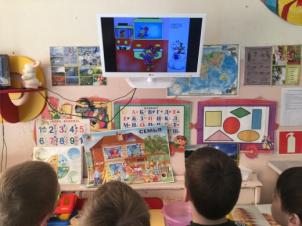 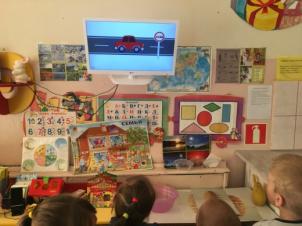 Просмотр презентации «Что такое транспорт?»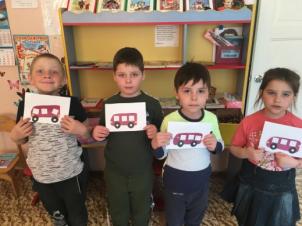 Аппликация «Автобус»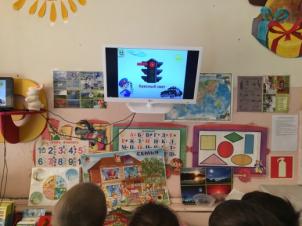 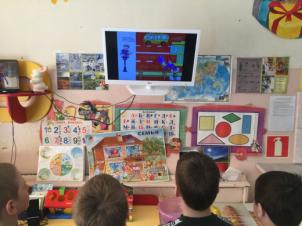 Просмотр презентации «Что такое светофор?»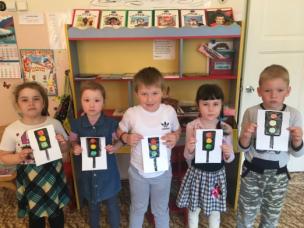 Рисование «Светофор»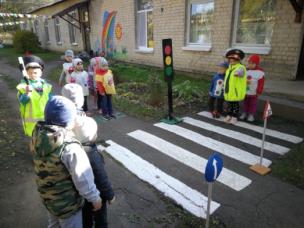 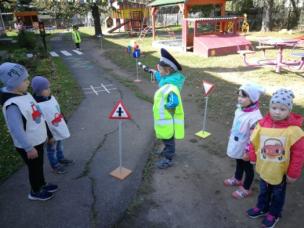 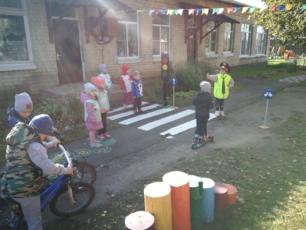 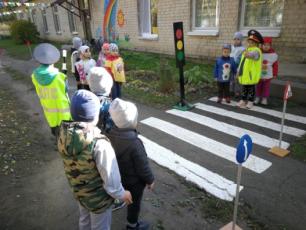 Сюжетно-ролевая игра «Ситуация на дороге»